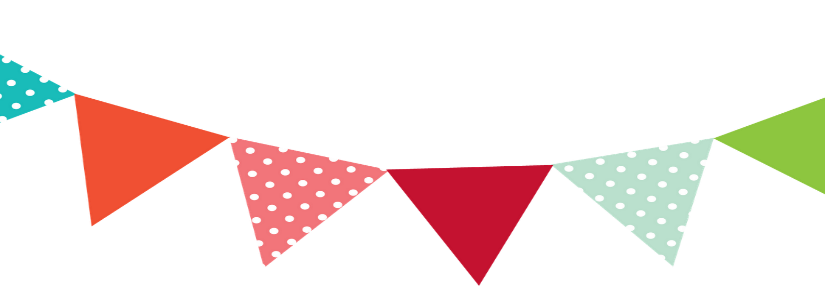 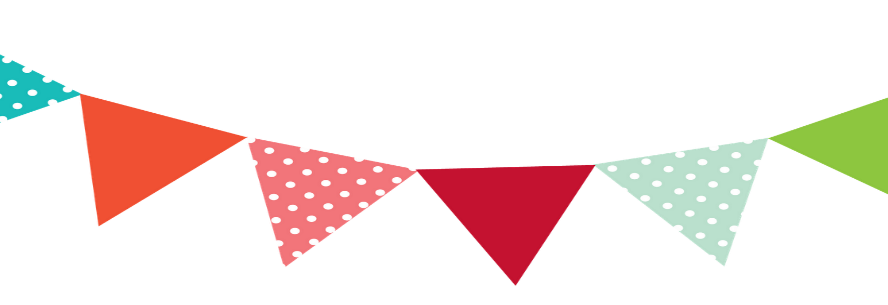 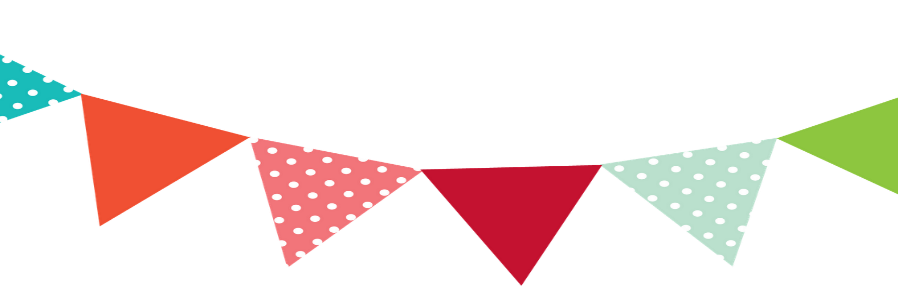 Messick’s MessagesSeptember 12-16, 2022          Important DatesSept. 15: Parent Lunch Day @ 10:57Sept. 19-23: Parent PE Week Sept. 28: Fall picturesOct.21: Pumpkin Patch field trip (more info. coming)Language Arts Skills for Lesson 2*See attached English Language Arts page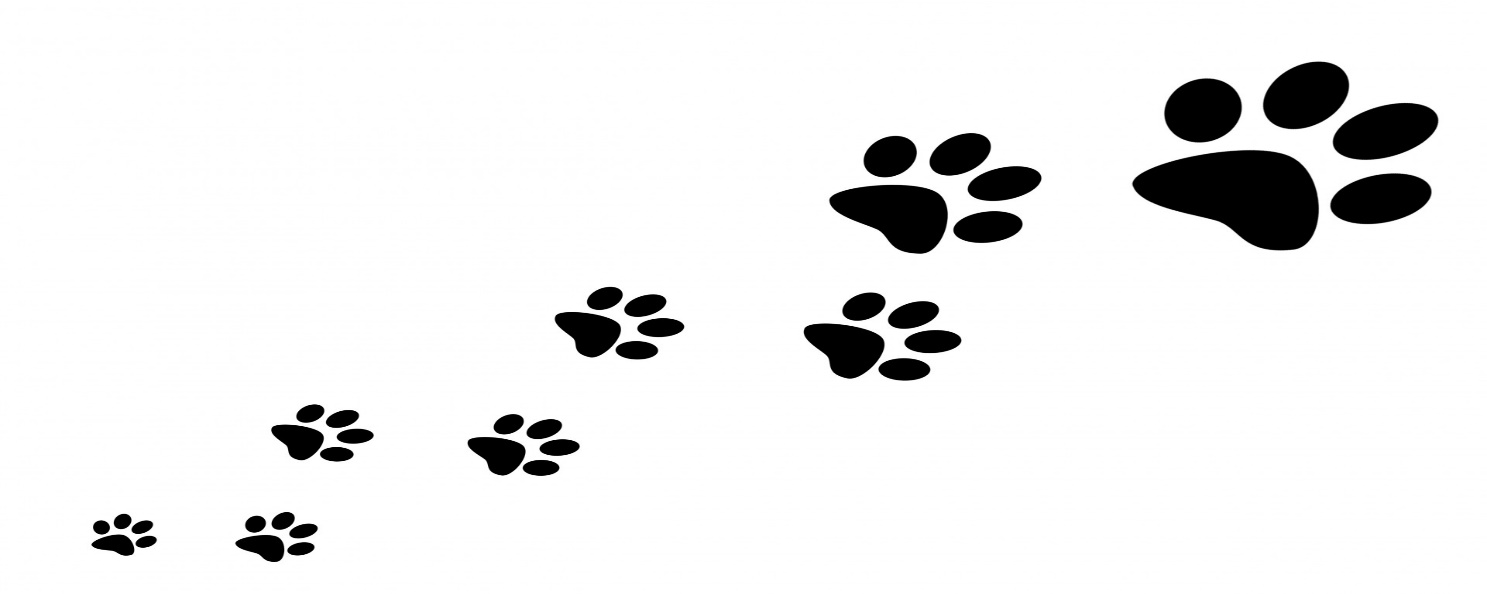 